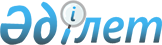 Ақжайық аудандық мәслихатының 2010 жылғы 25 желтоқсандағы № 28-1 "2011-2013 жылдарға арналған аудандық бюджет туралы" шешіміне өзгерістер енгізу туралы
					
			Күшін жойған
			
			
		
					Батыс Қазақстан облысы Ақжайық аудандық мәслихатының 2011 жылғы 16 қарашадағы № 34-1 шешімі. Батыс Қазақстан облысы Әділет департаментінде 2011 жылғы 23 қарашада № 7-2-124 тіркелді. Күші жойылды - Батыс Қазақстан облысы Ақжайық аудандық мәслихаттың 2012 жылғы 19 сәуірдегі № 3-5 шешімімен      Ескерту. Күші жойылды - Батыс Қазақстан облысы Ақжайық аудандық мәслихаттың 2012.04.19 № 3-5 Шешімімен      Қазақстан Республикасының 2008 жылғы 4 желтоқсандағы Бюджет кодексіне, Қазақстан Республикасының 2001 жылғы 23 қаңтардағы "Қазақстан Республикасындағы жергілікті мемлекеттік басқару және өзін-өзі басқару туралы" Заңына және Батыс Қазақстан облыстық мәслихатының 2011 жылғы 3 қарашадағы "Батыс Қазақстан облыстық мәслихатының 2010 жылғы 13 желтоқсандағы № 28-2 "2011-2013 жылдарға арналған облыстық бюджет туралы" шешіміне өзгерістер мен толықтырулар енгізу туралы" № 35-2 шешіміне сәйкес аудандық мәслихат ШЕШІМ ЕТТІ:



      1. "2011-2013 жылдарға арналған аудандық бюджет туралы" Ақжайық аудандық мәслихатының 2010 жылғы 25 желтоқсандағы № 28-1 шешіміне (нормативтік құқықтық актілерді мемлекеттік тіркеу тізілімінде № 7-2-116 тіркелген, 2011 жылғы 6 қаңтардағы, 2011 жылғы 13 қаңтардағы, 2011 жылғы 20 қаңтардағы, 2011 жылғы 27 қаңтардағы, 2011 жылғы 3 ақпандағы, 2011 жылғы 10 ақпандағы, 2011 жылғы 17 ақпандағы, 2011 жылғы 24 ақпандағы, 2011 жылғы 3 наурыздағы "Жайық таңы" газетінде № 2, № 3, № 4, № 5, № 6, № 7, № 8, № 9, № 10 жарияланған) келесі өзгерістер енгізілсін:



      1) 1-тармақта:

      1) тармақшадағы:

      "3 735 251" деген сан "3 815 595" деген санмен ауыстырылсын;

      "3 112 760" деген сан "3 193 104" деген санмен ауыстырылсын;

      2) тармақшадағы:

      "3 783 916" деген сан "3 861 709" деген санмен ауыстырылсын;

      4) тармақшадағы:

      "қаржы активтермен болатын операциялар бойынша сальдо" жолындағы "13 597" деген сан "16 147" деген санмен ауыстырылсын;

      "қаржы активтерін сатып алу" жолындағы "13 597" деген сан "16 147" деген санмен ауыстырылсын.



      2) осы шешімнің 1 қосымшасы аталып отырған шешімнің қосымшасына сәйкес жаңа редакцияда жазылсын.



      2. Осы шешім 2011 жылдың 1 қаңтарынан бастап қолданысқа енгізіледі.      Сессия төрайымы                  С. Уразова

      Мәслихат хатшысы                 Д. Жақсыбаев

Аудандық мәслихаттың

2011 жылғы 16 қарашадағы

№ 34-1 "Ақжайық аудандық мәслихаттың

2010 жылғы 25 желтоқсандағы

"2011-2013 жылдарға арналған

аудандық бюджет туралы"

№ 28-1 шешіміне өзгерістер

мен толықтырулар енгізу

туралы" шешіміне қосымша

Аудандық мәслихаттың

2010 жылғы 25 желтоқсандағы

"2011-2013 жылдарға арналған

аудандық бюджет туралы"

№ 28-1 шешіміне 1 қосымша
					© 2012. Қазақстан Республикасы Әділет министрлігінің «Қазақстан Республикасының Заңнама және құқықтық ақпарат институты» ШЖҚ РМК
				СанатыСанатыСанатыСанатыСанатыСомаСыныбыСыныбыСыныбыСыныбыСомаIшкi сыныбыIшкi сыныбыIшкi сыныбыСомаЕрекшелігіЕрекшелігіСомаАтауыСомаI. ТҮСІМДЕР3815595Кірістер6224911Салықтық түсімдер61312801Табыс салығы1640322Жеке табыс салығы16403203Әлеуметтік салық1569551Әлеуметтік салық15695504Меншікке салынатын салық2824561Мүлікке салынатын салық2602153Жер салығы17774Көлік құралдарына салынатын салық188845Бірыңғай жер салығы158005Тауарларға, жұмыстарға және қызметтерге салынатын ішкі салықтар80942Акциздер25603Табиғи және басқа да ресурстарды пайдаланылғаны үшін түсетін түсімдер22004Кәсіпкерлік және кәсіби қызметті жүргізгені үшін алынатын алымдар32185Ойын бизнесте салық11608Заңдық мәнді іс-әрекеттерді жасағаны және (немесе) оған уәкілеттігі бар мемлекеттік органдар немесе лауазымды адамдар құжаттар бергені үшін алынатын міндетті төлемдер15911Мемлекеттік баж15912Салықтық емес түсімдер799901Мемлекеттік меншіктен түсетін кірістер17265Мемлекеттік меншіктегі мүлікті жалға беруден түсетін кірістер172602Мемлекеттік бюджеттен қаржыландырылатын мемлекеттік мекемелердің тауарларды (жұмыстарды, қызметтерді) өткізуінен түсетін түсімдер32841Мемлекеттік бюджеттен қаржыландырылатын мемлекеттік мекемелердің тауарларды (жұмыстарды, қызметтерді) өткізуінен түсетін түсімдер328404Мемлекеттік бюджеттен қаржыландырылатын, сондай-ақ ҚР Ұлттық Банкінің бюджеттен (шығыстар сметасынан) ұсталатын және қаржыландырылатын мемлекеттік мекемелер салатын айыппұлдар,өсімпұлдар, санкциялар, өндіріп алулар10801Мұнай секторы ұйымдарынан түсетін түсімдерді қоспағанда, мемлекеттік бюджеттен қаржыландырылатын, сондай-ақ Қазақстан Республикасы Ұлттық Банкінің бюджетінен (шығыстар сметасынан) ұсталатын және қаржыландырылатын мемлекеттік мекемелер салатын айыппұлдар, санкциялар, өндіріп алулар108006Басқа да салықтық емес түсімдер19091Басқа да салықтық емес түсімдер19093Негізгі капиталды сатудан түсетін түсімдер136403Жерді және материалдық емес активтерді сату13641Жерді сату13644Трансферттердің түсімдері319310402Мемлекеттік басқарудың жоғары тұрған органдарынан түсетін трансферттер31931042Облыстық бюджеттен түсетін трансферттер3193104Функционалдық топФункционалдық топФункционалдық топФункционалдық топФункционалдық топСомаКіші функцияКіші функцияКіші функцияКіші функцияСомаБюджеттік бағдарламалардың әкiмшiсiБюджеттік бағдарламалардың әкiмшiсiБюджеттік бағдарламалардың әкiмшiсiСомаБағдарламаБағдарламаСомаАтауыСомаII. Шығындар38617091Жалпы сипаттағы мемлекеттік қызметтер 2764141Мемлекеттік басқарудың жалпы функцияларын орындайтын өкілді, атқарушы және басқа органдар260865112Аудан (облыстық маңызы бар қала) мәслихатының аппараты16242001Аудан мәслихатының қызметін қамтамасыз ету жөніндегі қызметтер16242003Мемлекеттік органдардың күрделі шығыстары0122Аудан (облыстық маңызы бар қала) әкімінің аппараты52661001Аудан әкімінің қызметін қамтамасыз ету жөніндегі қызметтер49540003Мемлекеттік органдардың күрделі шығыстары3121107Жергілікті атқарушы органның шұғыл шығындарға арналған резервінің есебінен іс-шаралар өткізу0123Қаладағы аудан, аудандық маңызы бар қала, кент, ауыл (село),ауылдық (селолық) округ әкімінің аппараты191962001Қаладағы аудан, аудандық маңызы бар қаланың, кент, ауыл (село), ауылдық (селолық) округ әкімінің қызметін қамтамасыз ету жөніндегі қызметтер187826022Мемлекеттік органдардың күрделі шығыстары39909Жалпы сипаттағы өзге де мемлекеттік қызметтер 15549459Ауданның (облыстық маңызы бар қала) экономика және қаржы бөлімі15549001Экономикалық саясатты, қалыптастыру мен дамыту, мемлекеттік жоспарлау ауданның (облыстық маңызы бар қаланың) бюджеттің атқару және коммуналдық меншігін басқару саласындағы мемлекеттік саясатты іске асыру жөніндегі қызметтер14866002Ақпараттық жүйелер құру0003Салық салу мақсатында мүлікті бағалауды жүргізу683015Мемлекеттік органдардың күрделі шығыстары02Қорғаныс102491Әскери мұқтаждар2400122Аудан (облыстық маңызы бар қала) әкімінің аппараты2400005Жалпыға бірдей әскери міндетті атқару шеңберіндегі іс-шаралар24002Төтенше жағдайлар жөніндегі жұмыстарды ұйымдастыру7849122Аудан (облыстық маңызы бар қала) әкімінің аппараты7849006Аудан (облыстық маңызы бар қала) ауқымындағы төтенше жағдайлардың алдын алу және оларды жою78494Білім беру22536821Мектепке дейінгі тәрбие және оқыту175047464Ауданның (облыстық маңызы бар қаланың) білім беру бөлімі175047009Мектепке дейінгі тәрбие ұйымдарының қызметін қамтамасыз ету157961021Мектеп мұғалімдеріне және мектепке дейінгі ұйымдардың тәрбиешілеріне біліктілік санаты үшін қосымша ақы көлемін ұлғайту170862Бастауыш, негізгі орта және жалпы орта білім беру2029939464Ауданның (облыстық маңызы бар қаланың) білім беру бөлімі2029939003Жалпы білім беру1899058006Балаларға қосымша білім беру130881010Республикалық бюджеттен берілетін нысаналы трансферттердің есебінен білім берудің мемлекеттік жүйесіне оқытудың жаңа технологияларын енгізу 09Бiлiм беру саласындағы өзге де қызметтер48696001Жергілікті деңгейде білім беру саласындағы мемлекеттік саясатты іске асыру жөніндегі қызметтер12118004Ауданның (облыстық маңызы бар қаланың) мемлекеттік білім беру мекемелерінде білім беру жүйесін ақпараттандыру0005Ауданның (облыстық маңызы бар қаланың) мемлекеттік білім беру мекемелер үшін оқулықтар мен оқу-әдiстемелiк кешендерді сатып алу және жеткізу25091007Аудандық (қалалық) ауқымдағы мектеп олимпиадаларын және мектептен тыс іс-шараларды өткiзу1345011Өңірлік жұмыспен қамту және кадрларды қайта даярлау стратегиясын іске асыру шеңберінде білім беру объектілерін күрделі, ағымдағы жөндеу0012Мемлекеттік органдардың күрделі шығыстары0015Жетім баланы (жетім балаларды) және ата-аналарының қамқорынсыз қалған баланы(балаларды) күтіп-ұстауға асыраушыларына ай сайынғы ақшалай қаражат төлемдері5342020Үйде оқытылатын мүгедек балаларды жабдықпен, бағдарламалық қамтыммен қамтамасыз ету48006Әлеуметтік көмек және әлеуметтік қамсыздандыру2891132Әлеуметтік көмек271545123Қаладағы аудан, аудандық маңызы бар қала, кент, ауыл (село), ауылдық (селолық) округ әкімінің аппараты0003Мұқтаж азаматтарға үйінде әлеуметтік көмек көрсету0451Ауданның (облыстық маңызы бар қаланың) жұмыспен қамту және әлеуметтік бағдарламалар бөлімі271545002Еңбекпен қамту бағдарламасы76669005Мемлекеттік атаулы әлеуметтік көмек 23125006Тұрғын үй көмегі678007Жергілікті өкілетті органдардың шешімі бойынша мұқтаж азаматтардың жекелеген топтарына әлеуметтік көмек21607010Үйден тәрбиеленіп оқытылатын мүгедек балаларды материалдық қамтамасыз ету2878014Мұқтаж азаматтарға үйде әлеуметтік көмек көрсету4529901618 жасқа дейінгі балаларға мемлекеттік жәрдемақылар85981017Мүгедектерді оңалту жеке бағдарламасына сәйкес, мұқтаж мүгедектерді міндетті гигиеналық құралдарымен қамтамасыз етуге, және ымдау тілі мамандарының, жеке көмекшілердің қызмет көрсету7187023Жұмыспен қамту 2020 бағдарламасы шеңберінде жұмыспен қамту орталықтарын құруға81219Әлеуметтік көмек және әлеуметтік қамтамасыз ету салаларындағы өзге де қызметтер17568451Ауданның (облыстық маңызы бар қаланың) жұмыспен қамту және әлеуметтік бағдарламалар бөлімі17568001Жергілікті деңгейде халық үшін әлеуметтік бағдарламаларды жұмыспен қамтуды қамтамасыз етуді іске асыру саласындағы мемлекеттік саясатты іске асыру жөніндегі қызметтер15248011Жәрдемақыларды және басқа да әлеуметтік төлемдерді есептеу, төлеу мен жеткізу бойынша қызметтерге ақы төлеу2320021Мемлекеттік органдардың күрделі шығыстары07Тұрғын үй-коммуналдық шаруашылығы672931Тұрғын үй шаруашылығы49043466Ауданның (облыстық маңызы бар қаланың) сәулет, қала құрылысы және құрылыс бөлімі49043003Мемлекеттік коммуналдық тұрғын үй қорының тұрғын үй құрылысы 9553004Инженерлік коммуникациялық инфрақұрылымды дамыту және жайластыру 394902Коммуналдық шаруашылық0006Сумен жабдықтау жүйесін дамыту0031Өңірлік жұмыспен қамту және кадрларды қайта даярлау стратегиясын іске асыру шеңберінде инженерлік коммуникациялық инфрақұрылымды дамыту03Елді мекендерді көркейту18250123Қаладағы аудан, аудандық маңызы бар қала, кент, ауыл (село),ауылдық (селолық) округ әкімінің аппараты14384008Елді мекендерде көшелерді жарықтандыру7561009Елді мекендердің санитариясын қамтамасыз ету0010жерлеу орындарын күтіп ұстау және туысы жоқ адамдарды жерлеу0011Елді мекендерді абаттандыру мен көгалдандыру6969458Ауданның (облыстық маңызы бар қаланың) тұрғын үй-коммуналдық шаруашылығы, жолаушылар көлігі және автомобиль жолдары бөлімі3866015Елді мекендердегі көшелерді жарықтандыру0016Елді мекендердің санитариясын қамтамасыз ету38668Мәдениет, спорт, туризм және ақпараттық кеңестік3185871Мәдениет саласындағы қызмет194769457Ауданның (облыстық маңызы бар қаланың) мәдениет, тілдерді дамыту, дене шынықтыру және спорт бөлімі194769003Мәдени-демалыс жұмысын қолдау1947692Спорт7354457Ауданның (облыстық маңызы бар қаланың) мәдениет, тілдерді дамыту, дене шынықтыру және спорт бөлімі7354009Аудандық (облыстық маңызы бар қаланың) деңгейде спорттық жарыстар өткізу3107010Әртүрлі спорт түрлері бойынша аудан (облыстық маңызы бар қала) құрама командаларының мүшелерін дайындау және олардың облыстық спорт жарыстарына қатысуы42473Ақпараттық кеңестік93973457Ауданның (облыстық маңызы бар қаланың) мәдениет, тілдерді дамыту, дене шынықтыру және спорт бөлімі81698006Аудандық (қалалық) кітапханалардың жұмыс істеуі81698456Ауданның (облыстық маңызы бар қаланың) ішкі саясат бөлімі12275002Газеттер мен журналдар арқылы мемлекеттік ақпараттық саясат жүргізу жөніндегі қызметтер4402005Телерадиохабарларын тарату арқылы мемлекеттік ақпараттық саясатты жүргізу жөніндегі қызметтер78739Мәдениет, спорт, туризм және ақпараттық кеңестікті ұйымдастыру жөніндегі өзге де қызметтер22491457Ауданның (облыстық маңызы бар қаланың) мәдениет, тілдерді дамыту, дене шынықтыру және спорт бөлімі8387001Жергілікті деңгейде мәдениет, тілдерді дамыту,дене шынықтыру және спорт саласындағы мемлекеттік саясатты іске асыру жөніндегі қызметтер8187014Мемлекеттік органдардың күрделі шығыстары200456Ауданның (облыстық маңызы бар қаланың) ішкі саясат бөлімі14104001Жергілікті деңгейде аппарат, мемлекеттілікті нығайту және азаматтардың әлеуметтік сенімділігін қалыптастыру саласында мемлекеттік саясатты іске асыру жөніндегі қызметтер11524006Мемлекеттік органдардың күрделі шығыстары1400003Жастар саясаты саласындағы өңірлік бағдарламаларды іске асыру118010Ауыл, су, орман, балық шаруашылығы,ерекше қорғалатын табиғи аумақтар, қоршаған ортаны және жануарлар дүниесін қорғау, жер қатынастары5986181Ауыл шаруашылығы12309459Ауданның (облыстық маңызы бар қала) экономика және қаржы бөлімі12309099Республикалық бюджеттен берілетін нысаналы трансферттер есебінен ауылдық елді мекендер саласының мамандарын әлеуметтік қолдау шараларын іске асыру123092Су шаруашылығы534755466Ауданның (облыстық маңызы бар қаланың) сәулет, қала құрылысы және құрылыс бөлімі534755012Сумен жабдықтау жүйесін дамыту5347556Жер қатынастары8863463Ауданның (облыстық маңызы бар қаланың) жер қатынастары бөлімі8863001Аудан (облыстық маңызы бар қала) аумағында жер қатынастарын реттеу саласындағы мемлекеттік саясатты іске асыру жөніндегі қызметтер8863005Ақпараттық жүйелер құру0007Мемлекеттік органдардың күрделі шығыстары9Ауыл, су, орман, балық шаруашылығы және қоршаған ортаны қорғау мен жер қатынастары саласындағы өзге де қызметтер42691457Ауданның (облыстық маңызы бар қаланың) мәдениет, тілдерді дамыту, дене шынықтыру және спорт бөлімі0012Өңірлік жұмыспен қамту және кадрларды қайта даярлау стратегиясын іске асыру шеңберінде ауылдарда (селоларда), ауылдық (селолық) округтерде әлеуметтік жобаларды қаржыландыру0475Ауданның (облыстық маңызы бар қаланың) кәсіпкерлік, ауыл шаруашылығы және ветеринария бөлімі42691013Эпизоотияға қарсы іс-шаралар жүргізу4269111Өнеркәсіп, сәулет, қала құрылысы және құрылыс қызметі 88022Сәулет, қала құрылысы және құрылыс қызметі8802466Ауданның (облыстық маңызы бар қаланың) сәулет,қала құрылысы және құрылыс бөлімі8802001Құрылыс, облыс қалаларының, аудандарының және елді мекендерінің сәулеттік бейнесін жақсарту саласындағы мемлекеттік саясатты іске асыру және ауданның (облыстық маңызы бар қаланың) аумағын оңтайлы және тиімді қала құрылыстық игеруді қамтамасыз ету жөніндегі қызметтер8614015Мемлекеттік органдардың күрделі шығыстары18813Басқалар361989Басқалар36198451Ауданның (облыстық маңызы бар қаланың) жұмыспен қамту және әлеуметтік бағдарламалар бөлімі7150022"Бизнестің жол картасы - 2020" бағдарламасы шеңберінде жеке кәсіпкерлікті қолдау7150475Ауданның (облыстық маңызы бар қаланың) кәсіпкерлік, ауыл шаруашылығы және ветеринария бөлімі16885001Жергілікті деңгейде кәсіпкерлік, өнеркәсіп, ауыл шаруашылығы және ветеринарии саласындағы мемлекеттік саясатты іске асыру жөніндегі қызметтер16695003Мемлекеттік органдардың күрделі шығыстары190459Ауданның (облыстық маңызы бар қаланың) экономика және қаржы бөлімі4070012Ауданның (облыстық маңызы бар қаланың) жергілікті атқарушы органының резерві 4070458Ауданның (облыстық маңызы бар қаланың) тұрғын үй-коммуналдық шаруашылығы, жолаушылар көлігі және автомобиль жолдары бөлімі8093001Жергілікті деңгейде тұрғын үй-коммуналдық шаруашылығы, жолаушылар көлігі және автомобиль жолдары саласындағы мемлекеттік саясатты іске асыру жөніндегі қызметтер6633013Мемлекеттік органдардың күрделі шығыстары0123Облыстық, республикалық маңызы бар қалалардың, астананың бюджеттерінен берілетін нысаналы трансферттердің есебінен табиғи және техногендік сипаттағы төтенше жағдайлардың салдарларын жою, әкiмшiлiк-аумақтық бiрлiктiң саяси, экономикалық және әлеуметтiк тұрақтылығына, адамдардың өмiрi мен денсаулығына қауіп төндiретiн жалпы республикалық немесе халықаралық маңызы бар жағдайларды жою бойынша ағымдағы шығыстарға арналған іс-шаралар жүргізу146015Трансферттер27531Трансферттер2753459Ауданның (облыстық маңызы бар қаланың) экономика және қаржы бөлімі2753006Нысаналы пайдаланылмаған (толық пайдаланылмаған) трансферттерді қайтару1458020Бюджет саласындағы еңбекақы төлеу қорының өзгеруіне байланысты жоғары тұрған бюджеттерге берлетін ағымдағы нысаналы трансферттер0024Мемлекеттік органдардың функцияларын мемлекеттік басқарудың төмен тұрған деңгейлерінен жоғарғы деңгейлерге беруге байланысты жоғары тұрған бюджеттерге берілетін ағымдағы нысаналы трансферттер1295III. ТАЗА БЮДЖЕТТІК НЕСИЕЛЕНДІРУ6224410Ауыл, су, орман, балық шаруашылығы, ерекше қорғалатын табиғи аумақтар, қоршаған ортаны және жануарлар дүниесін қорғау, жер қатынастары622441Ауыл шаруашылығы62244459Ауданның (облыстық маңызы бар қала) экономика және қаржы бөлімі62244018Ауылдық елді мекендердің әлеуметтік саласының мамандарын әлеуметтік қолдау шараларын іске асыру үшін бюджеттік кредиттер62244IV. ҚАРЖЫ АКТИВТЕРІМЕН ЖАСАЛАТЫН ОПЕРАЦИЯЛАР БОЙЫНША САЛЬДО1614713Басқалар161479Басқалар16147459Ауданның (облыстық маңызы бар қаланың) экономика және қаржы бөлімі16147014Заңды тұлғалардың жарғылық капиталын қалыптастыру немесе ұлғайту16147V. БЮДЖЕТ ТАПШЫЛЫҒЫ (АРТЫҚШЫЛЫҒЫ)-124505VI. БЮДЖЕТ ТАПШЫЛЫҒЫ (АРТЫҚШЫЛЫҒЫН ПАЙДАЛАНУ) ҚАРЖЫЛАНДЫРУ1245057Қарыздар түсімі498511Мемлекеттік ішкі қарыздар498512Қарыз алу келісім шарттары4985103Ауданның (облыстық маңызы бар қаланың) жергілікті атқарушы органы алатын қарыздар4985116Қарыздарды өтеу266321Қарыздарды өтеу26632459Ауданның (облыстық маңызы бар қаланың)экономика және қаржы бөлімі26632005Жергілікті атқарушы органның жоғары тұрған бюджет алдындағы борышын өтеу23632022Жергілікті бюджеттен бөлінген пайдаланылмаған бюджеттік кредиттерді қайтару30008Бюджет қаражаттарының пайдаланылатын қалдықтары1012861Бюджет қаражаты қалдықтары1012861Бюджет қаражатының бос қалдықтары10128601Бюджет қаражатының бос қалдықтары101286